РОЗПОРЯДЖЕННЯМІСЬКОГО ГОЛОВИм. СумиЗ метою врегулювання ситуації, яка склалася у зв’язку з державною реєстрацією права власності на нерухоме майно комерційного призначення приватної власності на земельних ділянках комунальної власності Сумської міської об’єднаної територіальної громади за відсутності у власників нерухомого майна права землекористування, ефективного захисту права комунальної власності на землю,  керуючись пунктом 20 частини 4 статті 42 Закону України «Про місцеве самоврядування в Україні»:Створити робочу групу з вивчення та оперативного реагування щодо випадків державної реєстрації права власності на нерухоме майно комерційного призначення приватної власності на земельних ділянках комунальної власності Сумської міської об’єднаної територіальної громади за відсутності у власників нерухомого майна права землекористування (далі – робоча група)  у складі, згідно з додатком 1,Затвердити Положення про робочу групу (додаток 2).Робочій групі не пізніше останнього дня кожного місяця надавати міському голові інформацію про роботу та пропозиції щодо планування відповідних заходів, спрямованих на врегулювання ситуації.Дозволити голові робочої групи у разі необхідності залучати до роботи керівників та спеціалістів (за згодою їх керівників) виконавчих органів Сумської міської ради та представників органів виконавчої влади, громадськості, науковців та експертів (за їх згодою).Організаційне забезпечення діяльності робочої групи покласти на її секретаря.Встановити, що робоча група здійснює свою роботу строком до 30 червня 2020 року.Контроль за виконанням даного розпорядження залишаю за собою.Сумський міський голова						О.М. ЛисенкоАнтоненко 700-564 Розіслати: членам робочої групиСКЛАД робочої групи з вивчення та оперативного реагування щодо випадків державної реєстрації права власності на нерухоме майно комерційного призначення приватної власності на земельних ділянках комунальної власності Сумської міської об’єднаної територіальної громади за відсутності у власників нерухомого майна права землекористуванняПримітка. У разі персональних змін у складі робочої групи або відсутності осіб, які входять до її складу, у зв’язку з відпусткою, хворобою чи з інших причин, особи, які виконують їх обов’язки, входять до складу робочої групи за посадами.Начальник відділу організаційно-кадрової роботи							А.Г. Антоненко	ПОЛОЖЕННЯ
про робочу групу з вивчення та оперативного реагування щодо випадків державної реєстрації права власності на нерухоме майно комерційного призначення приватної власності на земельних ділянках комунальної власності Сумської міської об’єднаної територіальної громади за відсутності у власників нерухомого майна права землекористування1. Робоча група з вивчення та оперативного реагування щодо випадків державної реєстрації права власності на нерухоме майно комерційного призначення приватної власності на земельних ділянках комунальної власності Сумської міської об’єднаної територіальної громади за відсутності у власників нерухомого майна права землекористування (далі - робоча група) є тимчасовим консультативно-дорадчим органом.Робоча група утворюється з метою врегулювання ситуації, яка склалася у м.Суми у зв’язку з державною реєстрацією права власності на нерухоме майно комерційного призначення приватної власності на земельних ділянках комунальної власності Сумської міської об’єднаної територіальної громади за відсутності у власників нерухомого майна права землекористування, ефективного захисту права комунальної власності на землю,У своїй діяльності робоча група керується Конституцією України, законами України, іншими нормативно-правовими актами та цим Положенням.3. Основними завданнями робочої групи є:вивчення ситуації, яка склалась у м.Суми щодо державної реєстрації права власності на нерухоме майно комерційного призначення приватної власності на земельних ділянках комунальної власності Сумської міської об’єднаної територіальної громади за відсутності у власників нерухомого майна права землекористування, ефективного захисту права комунальної власності на землю.формування пропозицій щодо недопущення зайняття земельних ділянок без відповідного рішення Сумської міської ради із земельних питань та опрацювання ефективних заходів спрямованих на звільнення та повернення земельних ділянок у володіння Сумській міській раді.підготовка пропозицій та рекомендацій щодо шляхів, механізмів і заходів подолання негативного явища.Робоча група має право:Одержувати в установленому порядку від виконавчих органів Сумської міської ради інформацію, документи та інші матеріали, необхідні для її роботи.Залучати до роботи керівників та спеціалістів (за згодою їх керівників) виконавчих органів Сумської міської ради та, за їх згодою, представників органів виконавчої влади, громадськості, науковців та експертів.Заслуховувати інформацію керівників та працівників виконавчих органів Сумської міської ради з питань віднесених до компетенції робочої групи.Організаційною формою роботи робочої групи є засідання, які проводяться за ініціативою голови. Засідання робочої групи вважається правоможним якщо на ньому присутня не менш як половина членів робочої групи.Голова робочої групи здійснює загальне керівництво діяльністю робочої групи, визначає порядок її роботи та головує на засіданнях. У  разі відсутності голови засідання робочої групи веде член робочої групи (за дорученням голови). Підготовку матеріалів для розгляду на засіданнях робочої групи оформлення протоколів засідання робочої групи та їх підписання, а також забезпечення поточної роботи робочої групи здійснює секретар або інша визначена особа у разі відсутності секретаря.Робоча група за результатами розгляду питань, що належать до її компетенції, готує відповідні пропозиції, рекомендації та звіти.Рішення робочої групи вважаються схваленими, якщо за них проголосувало більше половини присутніх на засіданні членів робочої групи. У разі рівного розподілу голосів вирішальним є голос головуючого на засіданні.Член робочої групи, який не підтримує пропозиції або рекомендації, може викласти у письмовій формі свою окрему думку, яка додається до протоколу засідання.Рішення з пропозиціями та рекомендаціями робочої групи оформлюються протоколом засідання, який підписують головуючий на засіданні та секретар. Протокол засідання надсилається членам робочої групи.Начальник відділу організаційно-кадрової роботи							А.Г. Антоненко	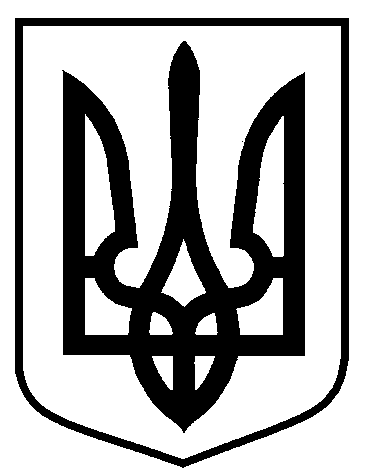 від 10.12.2019    №  434-Р Про робочу групу з вивчення та оперативного реагування щодо випадків державної реєстрації права власності на нерухоме майно комерційного призначення приватної власності на земельних ділянках комунальної власності Сумської міської об’єднаної територіальної громади за відсутності у власників нерухомого майна права землекористування Додаток 1до    розпорядження    міського    головивід  10.12.2019     №   434-РВойтенко Володимир Володимирович-перший заступник міського голови, голова робочої групи;Чайченко Олег Володимирович-начальник правового управління Сумської міської ради, секретар робочої групи;Члени робочої групи:Члени робочої групи:Члени робочої групи:Клименко Юрій Миколайович-директор департаменту забезпечення ресурсних платежів Сумської міської ради;СтегнійГанна Валентинівна-начальник управління земельних  ресурсів департаменту забезпечення ресурсних платежів Сумської міської ради;Довбня Анатолій Миколайович-начальник управління державного архітектурно-будівельного контролю Сумської міської ради.Кривцов Андрій Володимирович-начальник управління архітектури та містобудування Сумської міської ради.АвраменкоМарина Олександрівна-начальник відділу державної реєстрації речових прав на нерухоме майно управління «Центр надання адміністративних послуг у м.Суми»Додаток 2до    розпорядження    міського    головивід 10.12.2019   № _434-РНачальник відділу організаційно-кадрової роботи	 			А.Г. АнтоненкоНачальник відділу протокольної роботи та контролюЛ.В. МошаНачальник правового управлінняО.В. ЧайченкоЗаступник міського голови, керуючий справами виконавчого комітетуС.Я. Пак